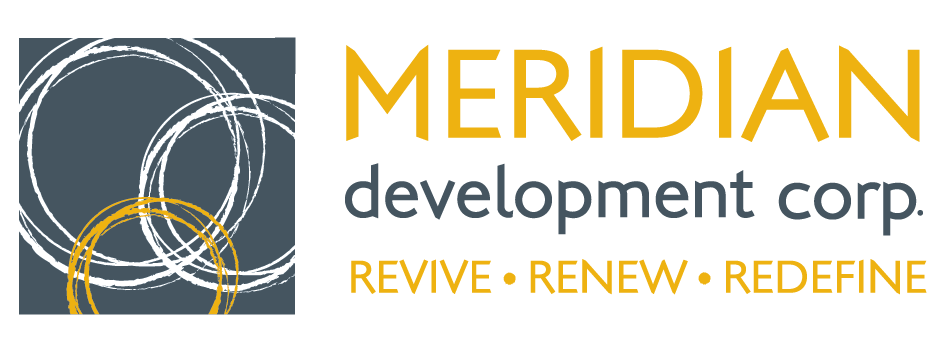                                             33 E. Broadway Ave.Meridian, ID  83642208.477.1632www.meridiandevelopmentcorp.comAGENDA                                            SPECIAL MEETING OF THE BOARD OF COMMISSIONERSWednesday, August 28, 2013, 5:30pmMeridian City Hall North Conference Room33 East Broadway Avenue - Meridian, IdahoCall Meeting to Order [Pipal]:Roll-call Attendance [Pipal]:______Julie Pipal – Chairman	______Keith Bird – Member ______Jim Escobar – Vice-Chairman	______Luke Cavener – Member______Dan Basalone– Secretary/Treasurer	______Dave Winder – Member 		______Tammy de Weerd – Member		______Eric Jensen – Member		______Kit Fitzgerald – Member	______Todd Lakey – Counsel	______Ashley Ford – Project Manager	 Confirm Agenda [Pipal]:	ACTION ITEMSMDC FY2014 Budget Public Hearing Approval of the MDC FY2014 Budget and corresponding Resolution 13-020 Public CommentExecutive Session per Idaho State Code 67-2345: The Board may go into executive session pursuant to Idaho Code Section 67-2345 with the specific applicable code subsection cited as part of the motion to go into executive session.Adjourn the Meeting [Pipal]: Regular meetings of the Meridian Development Corporation Board of Commissioners are scheduled for the second Wednesday of each month at 7:30 am and the fourth Wednesday at 4:00 pm in the North Conference Room at the Meridian City Hall.